BRAIN GYM – 20.-24.04.2020.Dragi moji dječaci,Nadam se da ste se odmorili i uživali sa svojim obiteljima proteklog tjedna tijekom zasluženog proljetnog odmora.Vrijeme je za nastavak našeg rada pa ćemo započeti veselo, s pjevanjem, plesanjem i pokretima koje znate i volite raditi.1.Popit ćemo prvo naš čaroni napitak – VODU (naučite svoje roditelje zašto nam je voda važna za mozak i tijelo!)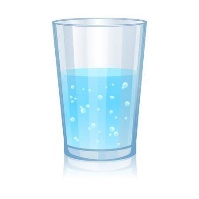 2.Pogledajte video isječke. Pratite pokrete i uživajte, a istovremeno ćete malo vježbati i engleski jezik. Zabavite se, a možete uključiti braću, sestre ili ukućane!3.KREATIVNI ZADATAK:IZRADITE DVA LABIRINTA (KAO NA SLICI) KOJIMA ĆETE  CRTATI ILI VUĆI LINIJE OBJEMA RUKAMA ISTOVREMENO (GORE-DOLJE, PAZEĆI DA NE DODIRUJETE RUBOVE):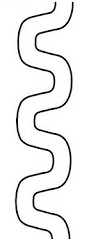 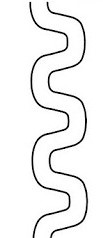 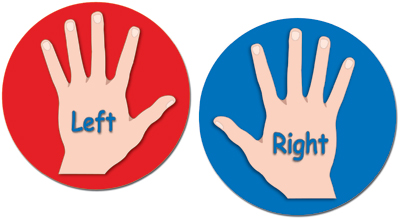 GRLI VAS (NA DALJINU) UČITELJICA KORALJKA!-za zagrijavanje: „WALKING WALKING – DANCE ALONG“                                          https://www.youtube.com/watch?v=pKqnSRDzkgw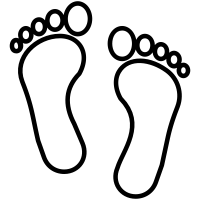 -sada ćemo uz naš poznati BABY SHARK prati ruke https://www.youtube.com/watch?v=a1IWWXZkHzY 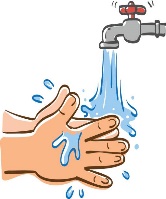 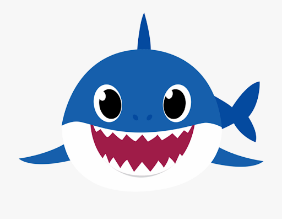 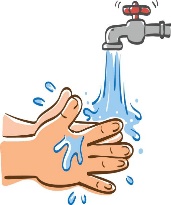 